ZvwiL: 08/05/2017cÖv³b QvÎ-QvÎx‡`i G¨vjvgbvB MVb msµvšÍ weÁwßPÆMÖvg wek¦we`¨vj‡qi g‡bvweÁvb wefv‡Mi cÖv³b QvÎ-QvÎx‡`i G¨vjvgbvB MVb I wefv‡Mi Self-Assessment Program G Z_¨ cÖ`v‡bi wbwg‡Ë GKwU gZwewbgq mfvi Av‡qvRb Kiv n‡q‡Q| gZwewbgq mfvq 1g n‡Z 5g e¨v‡Pi mKj QvÎ-QvÎx‡`i AskMÖnb Kivi Rb¨ we‡klfv‡e Aby‡iva Kiv hv‡”Q|ZvwiL t 19 †g, 2017 Bs, ‡ivR kyµevi, mKvj- 9.00 Uv| ¯’vb : g‡bvweÁvb wefvM, P.we|ab¨ev`v‡šÍ,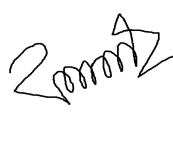 (‡gvt kvnxbyi ingvb)mfvcwZg‡bvweÁvb wefvM, P.we|1g n‡Z 5g e¨v‡Pi mKj QvÎ-QvÎx‡`i bv‡gi ZvwjKv D‡jøL¨ Kiv n‡jv1g e¨vP| wkÿvel© t 2005-20062q e¨vP| wkÿvel© t 2006-20073q e¨vP| wkÿvel© t 2007-20084_© e¨vP| wkÿvel© t 2008-20095g e¨vP| wkÿvel© t 2009-2010µwgKQvÎ-QvÎxi bvgwcZvi bvgAvB.wW.bsnj‡gvevBj bs01mvewibv kvRxb AvjgW.Gg.kwdKzj Avjg12601‡`k‡bÎx †eMg Lv‡j`v wRqv nj02wjmv cvjKvRj cvj12602cÖxwZjZv nj 03‡gvnv¤§` byiæj AveQvi †dviK Avn‡g`12603kvn AvgvbZ nj04‡gvnv¤§` AvjvDÏxbg„Z byi Avnv¤§`12604knx` Ave`yi ie05bvmwib myjZvbv wkgy‡gvnv¤§` gvnveyj Avjg12605‡`k‡bÎx †eMg Lv‡j`v wRqv nj06dv‡ZgvZzR †Rvniv‡gvt wjqvKZ †nv‡mb12606kvgmyb bvnvi nj07bvmwib †PŠayixGg.G gbmyi †PŠayix12607‡`k‡bÎx †eMg Lv‡j`v wRqv nj08ZvbwRbv dviæK‡gvt Igi dviæK12608cÖxwZjZv nj09‡gvnv¤§` Avey eKi wQÏxK‡gvnv¤§` kvn& Avjg1209knx` Ave`yi ieµwgKQvÎ-QvÎxi bvgwcZvi bvgAvB.wW.bsnj‡gvevBj bs01Zvmwjgv Av³vi‡gvt bRiæj Bmjvg †Pxayix12601kvgmyb bvnvi nj02nvwQb RvbœvZ wmwg‡gvt nvweeyi ingvb07608001kvgmyb bvnvi nj03Kvgiæ¾vnvb w`bv ‡gvt Avkivd Avjx07608011kvgmyb bvnvi nj04‡g‡n`x nvmvb‡gvt byiæbœex †PŠayix07608007kvn AvgvbZ nj05‡gvnv¤§` BDmydgxi Avn‡g`07608002knx` Avãyi ie nj06Av‡qkv AvKZvi‡gvt Avjv DwÏb07608010kvgmyb bvnvi nj07‰mq`v kviwRbv Av³vi‰mq` †gvt ˆmq`yj Avjg07608008cÖxwZjZv nj08‡gvQvt Avw`ev AvKZvi‡gvt AvQgZ Avjx07608005kvgmyb bvnvi njµwgKQvÎ-QvÎxi bvgwcZvi bvgAvB.wW.bsnj‡gvevBj bs01Avmgv Aviv Avwgi †nv‡mb08608003‡`k‡bÎx †eMg Lv‡j`v wRqv nj02iIkb RvbœvZ Wvt †gvt byiæj Bmjvg08608023cÖxwZjZv nj03D‡¤§ Kzjmygv ikx`Gm,Gg nviæbyi ikx`08608002kvgmyb bvnvi nj04AvBb~i bvnviGiûg Avey Avn‡g`08608004kvgmyb bvnvi nj05‰mq` Kvgiæ¾vgvb‰mq` ivwKey¾vgvb08608017knx` Ave`yi ie06dvwZgv wRbvZ ggZvR‡nvmvBb Avng` L›`Kvi08608024‡`k‡bÎx †eMg Lv‡j`v wRqv nj07Avwgbyj BmjvggwZb wgqv08608008knx` Ave`yi ie08Kvgiæb bvnvi‡gvnv¤§` BDb~m08608022‡`k‡bÎx †eMg Lv‡j`v wRqv nj09‡gvt iwdK Avnv‡g`‡gvt mwn`yj Bmjvg08608016kvn AvgvbZ nj10‡gvnv¤§` gvngy`yj nK‡gvnv¤§` †iRvDj nK08608021kvn AvgvbZ nj11Qvjgv LvZzb‡gvt Ave`ym Qvjvg gwjøK08608013‡`k‡bÎx †eMg Lv‡j`v wRqv nj12gvneyeyi ingvb ü`q‡gvnv¤§` wQwÏK Djøvn08608011kvn AvgvbZ nj13 gywne web KexiKwei Avnv‡g` 08608019kvn AvgvbZ nj14Ave`yj gvgybAve`yj †gvbvd08608026knx` Ave`yi ie15mvjvDÏxb †gvt ivqnvbKwei Avnv‡g`08608025Kvn AvgvbZ nj16kvn Avwmd Ave`yjøvnGyt kvn Avjg08608009Kvn AvgvbZµwgKQvÎ-QvÎxi bvgwcZvi bvgAvB.wW.bsnj‡gvevBj bs01cÖkvšÍ PvKgv cwÛ‡Kv PvKgv 09608024kvn AvgvbZ nj02‡gŠwgZv †`e ivqAgj †`e ivq09608006‡`k‡bÎx †eMg Lv‡j`v wRqv nj03myjZvbv AveQvi byiæj AveQvi09608026kvgmyb bvnvi nj04wRbœvZ dviRvbv‡gvt BDQzc09608009kvgmyb bvnvi nj05‡gvt †ZŠwn`yj Bmjvg‡gvt mwn`yj Bmjvg09608023knx` Ave`yi ie06‡gvt ZvKexi nvmvb‡gvt nvwdRyi ingvb08608020knx` Ave`yi ie07‡gvt nviæbyi ikx`‡gvt Avãyj gwR` mi`vi09608018knx` Ave`yi ie08AvKwjgv myjZvbvb~i †gvnv¤§` 09608036kvgmyb bvnvi nj09dwi`v web‡Z IqvjxAvjnvR¡ Iqvjx Djøvn09608016kvgmyb bvnvi nj10wbMvi ‡mvjZvbvRv‡Ki †nvQvBb09608001‡`k‡bÎx †eMg Lv‡j`v wRqv nj11D‡¤§ igRvb gvdiynv LvZzbgvgyb~i ikx` 09608037cÖxwZjZv nj12dvinvbv Bqvmwgb †mZzW. ‡gvt BmgvBj wgqv09608004kvgmyi bvnvi13Av‡gbv †eMg mywgAveyj Kvjvg09608003cÖxwZjZv nj14Av‡gbv LvZzbAvwRRvi ingvb09608025cÖxwZjZv nj15‰mq`v kvwn`v †eMg‰mq` †gvnv¤§` kvnv`vZ †nv‡mb09608034cÖxwZjZv nj16ZvRgyb Zv‡ni‡gvt Avey Zv‡ni09608012‡`k‡bÎx †eMg Lv‡j`v wRqv njµwgKQvÎ-QvÎxi bvgwcZvi bvgAvB.wW.bsnj‡gvevBj bs01jyrdzb bvnvi nvRx Aveyj †nv‡mb 10608029kvgmyb bvnvi nj02As‡_vqvB gvg©v‡_vqvBbywPs gvg©v10608030kvn AvgvbZ nj03‡gvQv¤§r dv‡Zgv †eMgg„Z †gvt dwi` DÏxb10608012‡`k‡bÎx †eMg Lv‡j`v wRqv nj04kviwgb myjZvbvkvnRvnvb wmivR10608002cÖxwZjZv nj05wRbœvZzR †i‡nbv‡gvt BmgvCj10608009cÖxwZjZv nj06‡gvt ûgvq~b †nv‡mb‡gvt g‡bvqvi ‡nv‡mb10608031knx` Ave`yi ie07dvinvbv AvKZvi‡Mvjvg nvq`vi10608022cÖxwZjZv nj08‡gvnv¤§` byiæj nvmvb †PŠayix  †gvnv¤§` Aveyj Kvjvg †PŠayix10608015knx` Ave`yi ie09mvjgv Av³vinvRx Avjx Avn‡g`09608031cÖxwZjZv nj10mvs wKc _vs eg_øvs †PË eg10608040kvn AvgvbZ nj11‡gvt †iRyqvbyj nK‡gvt Aveyj †nv‡mb 10608042knx` Ave`yi ie 12D‡¤§ nvweev wgwj‡gvt BmgvBj10608004kvgmyi bvnvi13‡gvt gywebyj nK‡gvt AvwRRyj nK10608020knx` Ave`yi ie14‡ivkv AvKZviAve`yj †gvbvd10608021‡`k‡bÎx †eMg Lv‡j`v wRqv nj15D‡¤§ nvweev AvKZvi‡gvt Avjx AvKei10608001kvgmyi bvnvi16kwg©ôv `ËmbwRe `Ë10608007kvgmyi bvnvi17`~iwib †bIqvRAvB IqvB †gvt kvn‡bIqvR10608013kvgmyi bvnvi18‡gvt dR‡j Avwgb †gvt bvBiæ¾vgvb10608034knx` Ave`yi ie19‡jvcv gy`ªv gnvRbmyfvl P›`ª gnvRb10608025cÖxwZjZv nj20‡inbygv cvifxb wbSzg‡gvt Bw`ªm10608033‡`k‡bÎx †eMg Lv‡j`v wRqv nj21mygbv BmjvgkwdKzj Bmjvg10608041‡`k‡bÎx †eMg Lv‡j`v wRqv nj22mvwnjv mv`vd‡e`viæj Bmjvg †PŠayix10608006‡`k‡bÎx †eMg Lv‡j`v wRqv nj